Footprints in the sandFlip-flops or trainers
All with different soles.
Making pretty patterns
Of little dents and holes

Barefoot prints of tickled toes.
Heels, firm and strong.
Some are short and narrow.
Others wide and long.ListenListen
Said the waves
Swishing on the sea.
Listen to me splashing on the sand.
Listen said the waves.
Listen
Just to me.

Listen
Said the boats
Bobbing on the sea.
Listen to the flapping of my sails.
Listen said the boatsListen
Just to meDate:                                                                                                Level of support: Supported /Learning Buddy/ Reminders/IndependentDate:                                                                                                Level of support: Supported /Learning Buddy/ Reminders/IndependentDate:                                                                                                Level of support: Supported /Learning Buddy/ Reminders/IndependentL.O: To understand the basic structure of a poem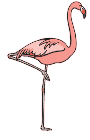 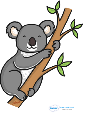 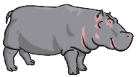 Steps for success:    verses    linesL.O: To understand the basic structure of a poemSteps for success:    verses    linesL.O: To understand the basic structure of a poemSteps for success:    verses    linesHelping HandWith support find and circle verses and lines and add labels to show thisGoing for GreenIndependently find and circle verses and lines and add labels to show this.Reach for the skyEdit and copy the group poem into books using lines with capital letters and commas. Sequence the poem in verses. Label